S2 Fig. Assessment of assay performance in control experiments. Circulating tumour DNA from a control mix of plasma samples from healthy volunteers was extracted 86 independent times, and TP53 alleles measured by digital PCR a total of 141 times, using 32 different assays. The 141 measured values of wild-type TP53 fit a normal distribution (Chi-square probability 0.64, Kolmogorov-Smirnov probability 0.92), with a coefficient of variation of 18%.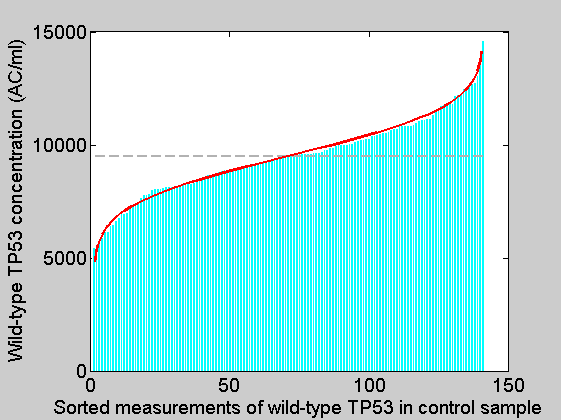 